             «Утверждаю»                                                                                           Директор МБОУ «СОШ № 8»_______________И.П.БаяндинаПриказ №_______от___________РАБОЧАЯ ПРОГРАММА ВОСПИТАНИЯМБОУ «СОШ № 8»на 2021 – 2024 годСодержаниеI. Особенности воспитательного процесса в школе	 II. Цель  и задачи воспитания	 III. Виды, формы и содержание деятельности	 Инвариантные модули	 3.1. Модуль «Классное руководство»	 3.2. Модуль «Школьный урок»	 3.3. Модуль «Курсы внеурочной деятельности»	 3.4. Модуль «Работа с родителями»	 3.5. Модуль «Самоуправление»	 3.6. Модуль «Профориентация»	 Вариативные модули	 3.7. Модуль «Ключевые общешкольные дела»	 	 3.8. Модуль «Детские общественные объединения"	 IV. Основные направления анализа воспитательной работы	 V. Приложение	1. ОСОБЕННОСТИ ОРГАНИЗУЕМОГО В ШКОЛЕВОСПИТАТЕЛЬНОГО ПРОЦЕССАВоспитание в школе – это процесс формирования личности ребенка, в котором непосредственно участвуют педагоги школы, школьники и их родители и социум. Основные принципы сотрудничества педагогов и детей, которые неукоснительно соблюдает наша школа, обеспечивают: •	соблюдение законности и прав детей и их семей;•	соблюдение конфиденциальности информации о ребенке и семье; •	создание безопасной и психологически комфортной образовательной среды как для детей, так и для взрослых;•	создание детско-взрослых объединений;•	проведение КТД;•	системность, целесообразность и оригинальность воспитательных мероприятий.Муниципальное бюджетное общеобразовательное учреждение «Средняя общеобразовательная школа №8» города Кудымкара  открыта в 1946 г. как начальная Юринская школа. С 1949 года она стала средней, в 1956 году был сделан первый выпуск. В 1975 году был сдан в эксплуатацию новый корпус в кирпичном исполнении на 420 посадочных мест. Сегодня школа размещается в двух зданиях по адресам ул. Кузнецова,3 и Кузнецова,3А. Обучается 644  ученика, скомплектованы 25 классов. Работают  35 педагогов.          На образовательную ситуацию в школе большое влияние оказывает её расположение в отдаленном районе города. Протяженность микрорайона – несколько километров.  Крупных центров нет. Отсутствие возможностей тесного взаимодействия с культурными центрами города (драматическим театром, библиотеками, художественным музеем и др.) не позволяет обеспечить в достаточной степени удовлетворение интеллектуальных и эстетических потребностей учащихся. Поэтому задача школы – реализация роли социокультурного центра в микрорайоне  пос. Юрино.           Социум школы весьма разнообразен. 80% семей детей обучающихся в школе – полные семьи, 18% - неполные, 39% -малообеспеченные, 19% - семьи многодетные. 27% семей, в которых родители не работают. Особую тревогу вызывают семьи неблагополучные, их 18%.Образовательный уровень родителей невысок: имеющих высшее и среднее специальное образование – 25%, основная масса родителей имеют среднее или неполное среднее образование. По социальному положению, в основном это рабочие промышленных предприятий и колхоза, служащие. Таким образом, в школе обучаются дети рабочих и служащих, постоянно проживающих в микрорайоне школы, и  в прилегающих к городу деревнях.   Уклад жизни в частном секторе определяет некоторые отличительные качества детей – трудолюбие, скромность, доброта, умение понять друг друга. Особенности социальной среды школы определяют школу №8 как адаптивную, где могут обучаться и обучаются дети с разными умственными способностями. Образовательные запросы и ожидания различных групп населения, проживающих в микрорайоне школы не одинаковы. Школа определяет образовательные нужды потребителей и обучаемых и с их учетом осуществляет обучение на всех ступенях обучения, создает необходимые условия для получения полноценного образования.  Субъекты партнерства школы:Образовательные учреждения: Коми-Пермяцкий техникум торговли и сервиса, Кудымкарский	 педагогический колледж.Учреждения культуры и спорта  и учреждения дополнительного образования: Культурно-деловой центр, ДЮЦ «Радуга», МБУ «Стадион «Парма», ДЮСШ, МАУ «ФОК- плавательный бассейн» Коми-Пермяцкий этно-культурный центр, Коми-Пермяцкий краеведческий музей им. П.И.Субботина- Пермяка.Общественные организации, органы местного самоуправления и органы государственной власти: Отдел культуры и молодежной политики, Отдел ЗАГС, Городское общество «Мемориал», Совет ветеранов, Комитет по физической культуре и спорту, КМОО «Патриот» (ГАУ «Пермский краевой центр военно-патриотического воспитания и подготовки граждан к военной службе), Автошкола Кудымкарский РЦ ДОСААФ России. Государственные и коммерческие структуры: Центр занятости населения, Кудымкарская городская прокуратура, Межмуниципальный отдел МВД России «Кудымкарский»,  ГКУЗ ПК «ПКЦ СПИД и ИЗ», «Центр здоровья», МУП КЦРБ, Мясокомбинат «Петровский мясной дом» и др.   Процесс воспитания основывается на следующих принципах взаимодействия педагогов и школьников: - неукоснительное соблюдение законности и прав семьи и ребенка, соблюдения конфиденциальности информации о ребенке и семье, приоритета безопасности ребенка при нахождении в школе; - ориентир на создание психологически комфортной среды для каждого ребенка и взрослого, без которой невозможно конструктивное взаимодействие школьников и педагогов;   - реализация процесса воспитания главным образом через создание в школе детско-взрослых общностей, которые объединяют детей и педагогов содержательными событиями,  позитивными эмоциями и доверительными отношениями друг к другу;  - системность, целесообразность и нешаблонность воспитания как условия его эффективности.Основными традициями воспитания в образовательной организации являются следующие:   -  ключевые общешкольные дела, через которые осуществляется интеграция воспитательных усилий педагогов;  -  коллективная разработка, коллективное планирование, коллективное проведение и коллективный анализ результатов каждого ключевого дела и большинства используемых для воспитания других совместных дел педагогов и школьников;  - создание таких условий, при которых по мере взросления ребенка увеличивается и его роль в совместных делах (от пассивного наблюдателя до организатора);  - ориентирование педагогов школы на формирование коллективов в рамках школьных классов, кружков, студий, секций и иных детских объединений, на установление в них доброжелательных и товарищеских взаимоотношений;  - явление ключевой фигурой воспитания в школе классного руководителя, реализующего по отношению к детям защитную, личностно развивающую, организационную, посредническую функции.               Воспитательная система школы направлена на создание единого воспитательного пространства, главной ценностью которого является личность ребенка, его развитие, самореализация и самоопределение в обществе. Особое внимание должно быть уделено гармоническому развитию, воспитанию на общечеловеческих ценностях, формированию базовой культуры учащихся, укреплению здоровья, оказанию помощи в саморазвитии каждого ребенка.      Результатом деятельности школы должен стать выпускник, представляющий собой духовно-нравственную личность, подготовленную к полноценной жизнедеятельности, социально активную, знающую свои способности и возможности для самоопределения и самореализации.                                        2. ЦЕЛЬ И ЗАДАЧИ ВОСПИТАНИЯ	Педагогический коллектив школы  видит своих выпускников-воспитанников как высоконравственных, творческих, компетентных граждан России, которые не отделяют судьбу Отечества от своих личных судеб, способных взять на себя ответственность за настоящее и будущее своей страны, живут, соблюдая духовно-культурные традиции народов России.Исходя из этого воспитательного идеала, а также основываясь на базовых для нашего общества ценностях (таких как семья, труд, отечество, природа, мир, знания, культура, здоровье, человек) формулируется общая цель воспитания в МБОУ «СОШ № 8» – личностное развитие школьников, проявляющееся:в усвоении ими знаний основных норм, которые общество выработало на основе этих ценностей (то есть, в усвоении ими социально значимых знаний); в развитии их позитивных отношений к этим общественным ценностям (то есть в развитии их социально значимых отношений);в приобретении ими соответствующего этим ценностям опыта поведения, опыта применения сформированных знаний и отношений на практике (то есть в приобретении ими опыта осуществления социально значимых дел).Данная цель ориентирует педагогов не на обеспечение соответствия личности ребенка единому стандарту, а на обеспечение позитивной динамики развития его личности.Конкретизация общей цели воспитания применительно к возрастным особенностям школьников позволяет выделить в ней следующие целевые приоритеты, соответствующие трем уровням общего образования:1. В воспитании детей младшего школьного возраста (уровень начального общего образования) таким целевым приоритетом является создание благоприятных условий для усвоения школьниками социально значимых знаний – знаний основных норм и традиций того общества, в котором они живут. Выделение данного приоритета связано с особенностями детей младшего школьного возраста: с их потребностью самоутвердиться в своем новом социальном статусе - статусе школьника, то есть научиться соответствовать предъявляемым к носителям данного статуса нормам и принятым традициям поведения. Такого рода нормы и традиции задаются в школе педагогами и воспринимаются детьми именно как нормы и традиции поведения школьника. Знание их станет базой для развития социально значимых отношений школьников и накопления ими опыта осуществления социально значимых дел и в дальнейшем, в подростковом и юношеском возрасте. К наиболее важным из них относятся следующие:  быть любящим, послушным и отзывчивым сыном (дочерью), братом (сестрой), внуком (внучкой); уважать старших и заботиться о младших членах семьи; выполнять посильную для ребёнка домашнюю работу, помогая старшим;быть трудолюбивым, следуя принципу «делу — время, потехе — час» как в учебных занятиях, так и в домашних делах;знать и любить свою Родину – свой родной дом, двор, улицу, город, село, свою страну; беречь и охранять природу (ухаживать за комнатными растениями в классе или дома, заботиться о своих домашних питомцах и, по возможности, о бездомных животных в своем дворе; подкармливать птиц в морозные зимы; не засорять бытовым мусором улицы, леса, водоёмы);  проявлять миролюбие — не затевать конфликтов и стремиться решать спорные вопросы, не прибегая к силе; стремиться узнавать что-то новое, проявлять любознательность, ценить знания;быть вежливым и опрятным, скромным и приветливым;соблюдать правила личной гигиены, режим дня, вести здоровый образ жизни; уметь сопереживать, проявлять сострадание к попавшим в беду; стремиться устанавливать хорошие отношения с другими людьми; уметь прощать обиды, защищать слабых, по мере возможности помогать нуждающимся в этом людям; уважительно относиться к людям иной национальной или религиозной принадлежности, иного имущественного положения, людям с ограниченными возможностями здоровья;быть уверенным в себе, открытым и общительным, не стесняться быть в чём-то непохожим на других ребят; уметь ставить перед собой цели и проявлять инициативу, отстаивать своё мнение и действовать самостоятельно, без помощи старших.  Знание младшим школьником данных социальных норм и традиций, понимание важности следования им имеет особое значение для ребенка этого возраста, поскольку облегчает его вхождение в широкий социальный мир, в открывающуюся ему систему общественных отношений.2. В воспитании детей подросткового возраста (уровень основного общего образования) таким приоритетом является создание благоприятных условий для развития социально значимых отношений школьников, и, прежде всего, ценностных отношений:к семье как главной опоре в жизни человека и источнику его счастья;к труду как основному способу достижения жизненного благополучия человека, залогу его успешного профессионального самоопределения и ощущения уверенности в завтрашнем дне; к своему отечеству, своей малой и большой Родине как месту, в котором человек вырос и познал первые радости и неудачи, которая завещана ему предками и которую нужно оберегать; к природе как источнику жизни на Земле, основе самого ее существования, нуждающейся в защите и постоянном внимании со стороны человека; к миру как главному принципу человеческого общежития, условию крепкой дружбы, налаживания отношений с коллегами по работе в будущем и создания благоприятного микроклимата в своей собственной семье;к знаниям как интеллектуальному ресурсу, обеспечивающему будущее человека, как результату кропотливого, но увлекательного учебного труда; к культуре как духовному богатству общества и важному условию ощущения человеком полноты проживаемой жизни, которое дают ему чтение, музыка, искусство, театр, творческое самовыражение;к здоровью как залогу долгой и активной жизни человека, его хорошего настроения и оптимистичного взгляда на мир;к окружающим людям как безусловной и абсолютной ценности, как равноправным социальным партнерам, с которыми необходимо выстраивать доброжелательные и взаимоподдерживающие отношения, дающие человеку радость общения и позволяющие избегать чувства одиночества;к самим себе как хозяевам своей судьбы, самоопределяющимся и самореализующимся личностям, отвечающим за свое собственное будущее. Данный ценностный аспект человеческой жизни чрезвычайно важен для личностного развития школьника, так как именно ценности во многом определяют его жизненные цели, его поступки, его повседневную жизнь. Выделение данного приоритета в воспитании школьников, обучающихся на ступени основного общего образования, связано с особенностями детей подросткового возраста: с их стремлением утвердить себя как личность в системе отношений, свойственных взрослому миру. В этом возрасте особую значимость для детей приобретает становление их собственной жизненной позиции, собственных ценностных ориентаций. Подростковый возраст – наиболее удачный возраст для развития социально значимых отношений школьников.3. В воспитании детей юношеского возраста (уровень среднего общего образования) таким приоритетом является создание благоприятных условий для приобретения школьниками опыта осуществления социально значимых дел.Выделение данного приоритета связано с особенностями школьников юношеского возраста: с их потребностью в жизненном самоопределении, в выборе дальнейшего жизненного пути, который открывается перед ними на пороге самостоятельной взрослой жизни. Сделать правильный выбор старшеклассникам поможет имеющийся у них реальный практический опыт, который они могут приобрести в том числе и в школе. Важно, чтобы этот опыт оказался социально значимым, так как именно он поможет гармоничному вхождению школьников во взрослую жизнь окружающего их общества. Это:опыт дел, направленных на заботу о своей семье, родных и близких; трудовой опыт, опыт участия в производственной практике;опыт дел, направленных на пользу своему родному городу или селу, стране в целом, опыт деятельного выражения собственной гражданской позиции; опыт природоохранных дел;опыт разрешения возникающих конфликтных ситуаций в школе, дома или на улице;опыт самостоятельного приобретения новых знаний, проведения научных исследований, опыт проектной деятельности;опыт изучения, защиты и восстановления культурного наследия человечества, опыт создания собственных произведений культуры, опыт творческого самовыражения; опыт ведения здорового образа жизни и заботы о здоровье других людей; опыт оказания помощи окружающим, заботы о малышах или пожилых людях, волонтерский опыт;опыт самопознания и самоанализа, опыт социально приемлемого самовыражения и самореализации.Выделение в общей цели воспитания целевых приоритетов, связанных с возрастными особенностями воспитанников, не означает игнорирования других составляющих общей цели воспитания. Приоритет — это то, чему педагогам, работающим со школьниками конкретной возрастной категории, предстоит уделять первостепенное, но не единственное внимание. Добросовестная работа педагогов, направленная на достижение поставленной цели, позволит ребенку получить необходимые социальные навыки, которые помогут ему лучше ориентироваться в сложном мире человеческих взаимоотношений, эффективнее налаживать коммуникацию с окружающими, увереннее себя чувствовать во взаимодействии с ними, продуктивнее сотрудничать с людьми разных возрастов и разного социального положения, смелее искать и находить выходы из трудных жизненных ситуаций, осмысленнее выбирать свой жизненный путь в сложных поисках счастья для себя и окружающих его людей.Достижению поставленной цели воспитания школьников будет способствовать решение следующих основных задач:реализовывать потенциал классного руководства в воспитании школьников, поддерживать активное участие классных сообществ в жизни школы (через модули «Классное руководство», «Самоуправление»);реализовывать воспитательные возможности общешкольных ключевых дел, поддерживать традиции их коллективного планирования, организации, проведения и анализа в школьном сообществе (модули «Ключевые школьные дела», «Самоуправление»);вовлекать школьников в кружки, секции, клубы, студии и иные объединения, работающие по школьным программам внеурочной деятельности, реализовывать их воспитательные возможности (модули «Курсы внеурочной деятельности»);использовать в воспитании детей возможности школьного урока, поддерживать использование на уроках интерактивных форм занятий с учащимися (модуль «Школьный урок»); инициировать и поддерживать ученическое самоуправление – как на уровне школы, так и на уровне классных сообществ (модуль «Самоуправление»); поддерживать деятельность функционирующих на базе школы детских общественных объединений и организаций: отряда «Юнармия», отряда ЮИД (модуль «Детские общественные объединения»);организовывать профориентационную работу со школьниками (через модули «Профориентация», «Школьный урок», «Курсы внеурочной деятельности», «Работа с родителями»);организовать работу с семьями школьников, их родителями или законными представителями, направленную на совместное решение проблем личностного развития детей (модуль «Работа с родителями»);развивать социальное партнерство школы с организациями и учреждениями г. Кудымкара и Пермского края.Планомерная реализация поставленных задач позволит организовать в школе интересную и событийно насыщенную жизнь детей и педагогов, что станет эффективным способом профилактики антисоциального поведения школьников.3. ВИДЫ, ФОРМЫ И СОДЕРЖАНИЕ ДЕЯТЕЛЬНОСТИПрактическая реализация цели и задач воспитания осуществляется в рамках следующих направлений воспитательной работы школы. Каждое из них представлено в соответствующем модуле.Инвариантные модулиКАЛЕНДАРНЫЙ ПЛАН ВОСПИТАТЕЛЬНОЙ РАБОТЫ НА 2021-2022 УЧЕБНЫЙ ГОДКорректировка плана воспитательной работы возможна с учетом текущих приказов, постановлений, писем, распоряжений.Календарь знаменательных дат на 2021-2022 учебный год2021 годМеждународный год мира и доверия. (Резолюция, принятая Генеральной Ассамблеей ООН 12 сентября 2019 года по инициативе Туркменистана.)Год науки и технологий в России. (Указ президента российской федерации от 25.12.2020 № 812 "О проведении в российской федерации года науки и технологий")2022 год В ноябре 2019 года Президент России Владимир Путин поддержал идею провести в 2022 году в стране Год народного искусства и нематериального культурного наследия народов.Мы за мир! 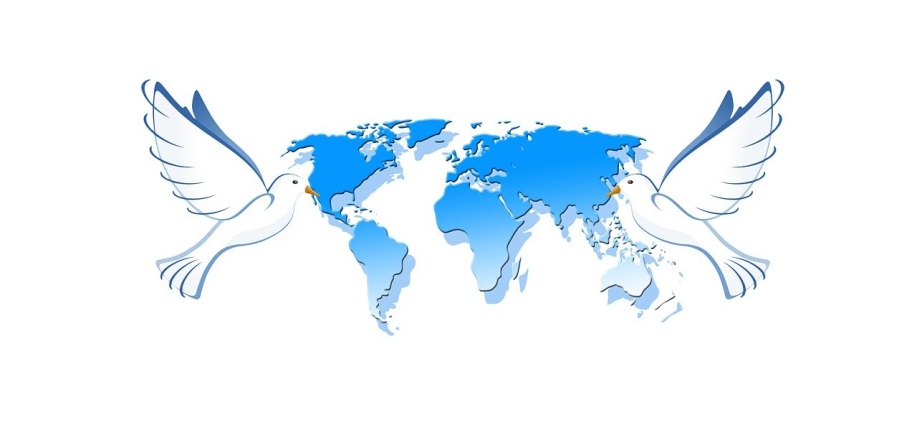 3 сентября – День солидарности в борьбе с терроризмом. Эта самая новая памятная дата России, установленная федеральным законом «О днях воинской славы России» от 6 июля 2005 года. Она связана с трагическими событиями в Беслане...12 сентября (дата для 2021 года) - День памяти жертв фашизма -  международная дата, которая отмечается ежегодно, во второе воскресение сентября и посвящена десяткам миллионов жертв фашизма.3 декабря - День Неизвестного Солдата – в память о российских и советских воинах, погибших в боевых действиях на территории нашей страны или за ее пределами. Решение об его учреждении было принято Госдумой в октябре 2014 года, а соответствующий указ был подписан президентом РФ 5 ноября 2014 года.21 сентября – Международный день мира. В 1982 году в своей резолюции Генеральная Ассамблея ООН провозгласила Международный день мира как день всеобщего прекращения огня и отказа от насилия. 8 февраля - День памяти юного героя-антифашиста отмечается в мире с 1964 года, который утвержден был очередной Ассамблеей ООН, в честь погибших участников антифашистских демонстраций - французского школьника Даниэля Фери (1962) и иракского мальчика Фадыла Джамаля (1963)11 апреля - Международный день освобождения узников фашистских. Дата установлена в память об интернациональном восстании узников концлагеря Бухенвальд, произошедшем 11 апреля 1945 годаИсторические и памятные даты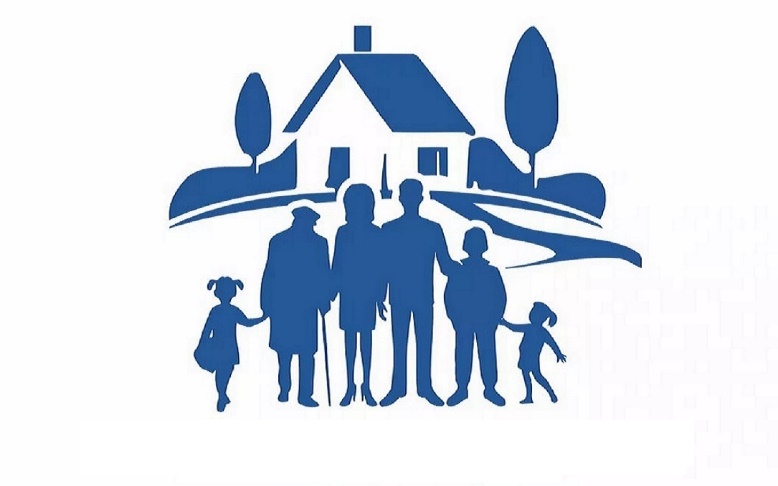 Семья — опора счастья 
1 октября – Международный день пожилых людей. 14 декабря 1990 года Генеральная Ассамблея ООН постановила считать 1 октября Международным днем пожилых людей.28 октября – День бабушек и дедушек в России. Дата 28 октября для торжества в России была выбрана не просто так. Оказывается, примерно в это время у древних славян праздновались Осенние Деды или, по-другому, Навья неделя, когда было принято поминать предков, ушедших в мир иной.20 ноября – Всемирный день ребёнка.  В 1954 году Генеральная Ассамблея ООН рекомендовала всем странам ввести в практику празднование этой даты, как дня мирового братства и взаимопонимания детей. 28 ноября (дата для 2021 года) – День матери в России. Установленный Указом Президента Российской Федерации Б. Н. Ельцина № 120 «О Дне матери» от 30 января 1998 года, он празднуется в последнее воскресенье ноября.15 мая – Международный день семьи, учрежден Генеральной Ассамблеей ООН в 1993 годуКнига - мост в мир знаний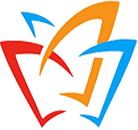 1 сентября – День знаний8 сентября -  Международный день грамотности.  В своей резолюции, принятой на 14-й сессии, Генеральная конференция ЮНЕСКО признала необходимость совместных энергичных мер в международных усилиях по содействию грамотности во всем мире и провозгласила 8 сентября Международным днем распространения грамотности.25 октября (дата для 2021 года) - Международный день школьных библиотек (Учреждён Международной ассоциацией школьных библиотек, отмечается в четвёртый понедельник октября) 21 февраля – Международный день родного языка.  Международный день родного языка, провозглашенный Генеральной конференцией ЮНЕСКО 17 ноября 1999 года, отмечается каждый год с февраля 2000 года с целью содействия языковому и культурному разнообразию2 марта (дата для 2021 года) – Всемирный день чтения вслух.  Празднуется в первую среду марта. Инициатором стала Компания LitWorld в 2010 году. Цель праздника – показать чтение как возможность передачи своих эмоций другому человеку. При чтении вслух мы делимся своими эмоциями с окружающими, передаем им свое настроение и ощущения от прочитанного.3 марта - Всемирный день писателя. Был учрежден по решению 48-го конгресса Международного ПЕН-клуба (International PEN Club), который проходил с 12 по 18 января 1986 года.21 марта – Всемирный день поэзии. В 1999 году на 30-й сессии генеральной конференции ЮНЕСКО было решено ежегодно отмечать Всемирный день поэзии 21 марта2 апреля – Международный день детской книги. Начиная с 1967 года по инициативе и решению Международного совета по детской книге 2 апреля, в день рождения великого сказочника из Дании Ханса Кристиана Андерсена, весь мир отмечает Международный день детской книги.23 апреля - Всемирный день книги и авторского права. 1995 году в Париже Генеральная конференция ЮНЕСКО решила отдать в этот день дань уважения книгам и авторам, призывая всех, и особенно молодежь, находить удовольствие в чтении и уважать незаменимый вклад тех, кто содействовал социальному и культурному прогрессу человечества.24 мая - День славянской письменности и культуры. Ежегодно 24 мая во всех славянских странах торжественно прославляют создателей славянской письменности Кирилла и Мефодия — учителей словенских. 27 мая – Общероссийский день библиотек. Установлен Указом Президента РФ Б.Н. Ельцина № 539 от 27 мая 1995 года.Книги-юбилярыЮбилеи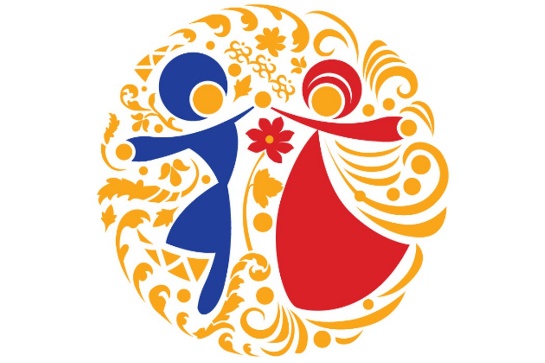  А вот ещё праздник!18 ноября - День рождения Деда Мороза. Считается, что именно 18 ноября на его вотчине — в Великом Устюге — в свои права вступает настоящая зима, и ударяют морозы.1 января – День Ильи Муромца. В этот день русская православная церковь поминает святого Илью Муромца, мощи которого покоятся в катакомбах Киево-Печерской лавры. По свидетельству Кальнофойского, монаха Киево-Печерской лавры, жившего в 17 веке, Илья Муромец жил за 450 лет до него, то есть в 12 веке.28 февраля – 6 марта – Масленичная неделя.Древнеславянский народный праздник, проводы зимы. На Масленицу пекут блины с маслом, всю неделю люди гуляют, развлекаются и угощаются. Первые три дня этой недели называются Узкой Масленицей, когда только готовятся праздновать, а остальные четыре дня – Широкой. В эти дни можно не работать, а только веселиться.22 марта – Сороки (Жаворонки)На Жаворонки день с ночью меряются. Зима кончается, весна начинается. У русских повсюду существовала вера в то, что в этот день из теплых стран прилетают сорок разных птиц, и первая из них — жаворонок.  На Жаворонки обычно пекли «жаворонков», раздавали их детям, и те с криком и звонким смехом бежали закликать жаворонков, а с ними и весну.  1 апреля – именины домового.   Древние славяне верили, что на зиму домовой впадал в спячку. Спал домовой ровно до того времени, когда уже весна полностью вступит в свои права. Приход весны знаменуется днём весеннего равноденствия 22 марта, и все последующие дни вплоть до 1 апреля были днями встречи весны. Первого же числа весна приходила окончательно и главный дух-хранитель очага – домовой, должен был проснуться, чтобы навести порядок в доме. Приложение № __ к Основной общеобразовательной программе-образовательной программе среднего общего образования МБОУ «СОШ № 8»  3.1. Модуль «Классное руководство»            Осуществляя работу с классом, педагогический работник (классный руководитель) организует работу с коллективом класса; индивидуальную работу с обучающимися вверенного ему класса; работу с учителями-предметниками в данном классе; работу с родителями обучающихся или их законными представителями.3.2. Модуль «Школьный урок»3.3. Модуль «Курсы внеурочной деятельности»План внеурочной деятельности МБОУ «СОШ № 8» определяет состав и структуру направлений, формы организации, объем внеурочной деятельности для учащихся на ступени начального и основного общего образования с учетом интересов учащихся и возможностей образовательного учреждения.Воспитание на занятиях школьных курсов внеурочной деятельности осуществляется преимущественно через:вовлечение обучающихся в интересную и полезную для них деятельность, которая предоставит им возможность самореализоваться в ней, приобрести социально значимые знания, развить в себе важные для своего личностного развития социально значимые отношения, получить опыт участия в социально значимых делах;формирование в кружках, секциях, клубах, студиях и т. п. детско-взрослых общностей, которые могли бы объединять обучающихся и педагогических работников общими позитивными эмоциями и доверительными отношениями друг к другу;создание в детских объединениях традиций, задающих их членам определенные социально значимые формы поведения;поддержку в детских объединениях обучающихся с ярко выраженной лидерской позицией и установкой на сохранение и поддержание накопленных социально значимых традиций;поощрение педагогическими работниками детских инициатив и детского самоуправления.Реализация воспитательного потенциала курсов внеурочной деятельности происходит в рамках выбранных обучающимися направлений.Содержание занятий реализуется через разнообразные формы: игры, спектакли, спортивные соревнования, викторины, олимпиады, выставки, концерты, беседы, лекции и многие другие, позволяющие эффективно раскрыть потенциал каждого ребенка, дав ему возможность попробовать свои силы в различных видах деятельности.Программы курсов внеурочной деятельности МБОУ «СОШ № 8» в соответствии с направлениями личностного развития учащихся3.4. Модуль «Работа с родителями»Работа с родителями или законными представителями обучающихся осуществляется для более эффективного достижения цели воспитания, которое обеспечивается согласованием позиций семьи и школы в данном вопросе. Приоритетные  направления работы:1.      Диагностика семей.2.      Ознакомление родителей с  содержанием и методикой учебно-воспитательного процесса, организуемого школой.3.      Психолого-педагогическое просвещение родителей.4.      Вовлечение родителей в совместную с детьми деятельность.5.      Корректировка воспитания в отдельных семьях учащихся.6.      Вовлечение родителей и общественности в управление школой.Работа с родителями или законными представителями школьников обеспечивает формирование и развитие психолого-педагогической компетентности родительской общественности посредством различных форм просвещения и консультирования.Ожидаемые результаты: 1.Установление партнерских отношений педагогов, родителей, детей в мобилизации социокультурного потенциала семьи для создания единой гуманной, доброжелательной, воспитательной среды, единого педагогического пространства.2. Создание системы психолого-педагогического всеобуча родителей, вовлечение родителей в педагогическое самообразование.3. Формирование культуры здорового образа жизни.4. Привлечение родителей к активной созидательной, воспитательной практике; развитие национальных духовных традиций.5. Привлечение родителей к непосредственной творческой деятельности с детьми, организация совместной досуговой деятельности, спортивно-оздоровительной и туристической работы.6. Организация системы работы по формированию у старшеклассников осознанного отношения к будущему родительству.7. Привлечение родителей к государственно-общественному управлению школой.3.5. Модуль «Самоуправление»Опыт работы нашей школы в данном направлении подтверждает, что ученическое самоуправление является важным фактором социализации личности ребёнка, поскольку способствует формированию таких качеств, как  самостоятельность, активность, инициативность, ответственность. В МБОУ «СОШ № 8» структура ученического самоуправления на ступени основного общего образования имеет несколько уровней.На уровне школы:Уровень общешкольного коллектива, основанный на  получении опыта самостоятельного общественного действия. При переходе к этому уровню ставится задача пробуждения ответственности личности ребенка за себя, за дело, которое  ему поручено. Развивается умение формулировать и решать не только собственные проблемы, но и общественные. Общешкольные органы самоуправления обобщают то, что сформировано в первичных коллективах. В Совет старшеклассников, который сформирован на общешкольном уровне, входят представители от разных классов. На этом уровне решаются задачи: • планирования, организация и последующей анализ школьных мероприятий; • формирования и работы с активом школы;• внедрения инициатив ученического коллектива; • оценки результативности деятельности классного ученического самоуправления; • развития интереса к совместной деятельности на благо школы, города. На уровне классов:Классный уровень формируется и реализуется в классных коллективах, когда  учащиеся принимают участие в работе актива класса. Самостоятельно определяются лидеры  – командиры, всем участникам предлагаются на выбор сферы деятельности (организаторская, исполнительская, спортивная, трудовая, творческая),  разрабатывается план классных дел. Основные вопросы решаются на  собраниях класса  –  это наиболее гибкая и доступная форма привлечения всех к самоуправлению. На заседаниях обсуждаются вопросы жизни класса, планируются мероприятия, проводится анализ работы. Для расширения кругозора детей и ознакомления их с новыми формами и видами деятельности два раза в год   проводится учеба актива школы, на которую приглашаются представители из всех классов.  На данном уровне решаются следующие задачи: •  Создается модель  самостоятельной деятельности  и инициативы  обучающихся под руководством классного руководителя; • создаются условия для творческого потенциала ребенка; • воспитывается ответственность за выполнение порученных дел; • формируются отношения сотрудничества между взрослыми и детьми. Первый уровень дает возможность ученику раскрыться как личности, пройти через систему ролей, взаимодействие в которых формирует у подростков разноплановый опыт общественных отношений.Второй уровень предполагает ученическое самоуправление на уровне школьного коллектива.На индивидуальном уровне:через вовлечение обучающихся в планирование, организацию, проведение и анализ общешкольных и внутриклассных дел;через реализацию обучающимися, взявшими на себя соответствующую роль, функций по контролю за порядком и чистотой в классе, уходом за классной комнатой, комнатными растениями и т. п.Участие в работе профильных отрядов и органов самоуправления класса и школы;Анализ индивидуального участия обучающихся во внеурочнойдеятельности, общешкольных и классных делах осуществляется через листы достижений и книжки юнармейца.     Самоуправление – один из основных принципов деятельности ученического коллектива. Сущность его состоит  в том, что школьники действительно могут реализовать свои инициативы, могут принять участие в управлении делами школы, класса. Настоящее самоуправление предопределяет ситуацию, когда дети не только обладают определёнными правами, но и несут определённую ответственность за свои решения и работу. Участвуя в работе органов школьного самоуправления, учащиеся приобретают целый ряд привычек и навыков, умений и знаний. У них развиваются определенные нравственные качества и черты характера. Ученическое самоуправление постепенно захватывает и вовлекает всех обучающихся в управление делами класса и школы. При условии работы в коллективе формируется чувство товарищеской взаимопомощи и организаторские качества личности, а соответственно, подросток учится правильно организовывать своею жизнь, стремится к самовоспитанию и саморазвитию. Содержание работы органов ученического самоуправления, характерных для организации внеурочных занятий в школе через разнообразные виды деятельностей: • познавательная деятельность – предметные недели, встречи с интересными людьми «Сто вопросов взрослому», интеллектуальные игры, диспуты, конференции такие как «Читаем вместе», «Этот удивительный мир», сетевое взаимодействие, вебинары, разработка проектов и их реализация; • экологическая деятельность  –  забота о порядке и чистоте в школе, разработка ландшафтного дизайна на пришкольной территории; • спортивная деятельность – организация спартакиад, конкурсов, соревнований, участие в школьных олимпиадах разного уровня; • художественно-эстетическая деятельность – концерты, фестивали, праздники, конкурсы, выставки, встречи, благоустройство школьных помещений; • информационная деятельность – информация о жизни классов, школы; • профилактическая деятельность  –  классные часы, школа нравственности, школа безопасности, школа социализации и профориентации, школа лидера, организация дежурства по школе, контроль за соблюдением Устава школы; • экскурсионно-исследовательская деятельность  –  проектно-исследовательская деятельность, организация интерактивных выставок и экскурсий; • патриотическая деятельность  –  встречи с ветеранами, участие в инициативе «Бессмертный полк». Всё содержание работы органов ученического самоуправления связано между собой конкурсом «Лучший класс», который проходит в течение  всего учебного года, захватывая всю воспитательную, учебную деятельность школы.Самоуправление в образовательной организации  –  необходимый компонент содержания воспитания личности. С его помощью создаются условия, способствующие непрерывному личностному росту каждого школьника. Смысл ученического самоуправления заключается в обучении подростков основам отношений в обществе, в обучении их управлять собой, своим поведением, своей жизнью в коллективе, а коллективная деятельность обучающихся является средством самореализации. Взаимодействие с общественными группами и органами власти в процессе реализации коллективных дел воспитывает социальную активность молодого поколения. Через модель ученического  самоуправления реализуется право учащихся на участие в управлении школьной жизнью с учетом их интересов и потребностей через приобретение опыта социального партнерства. Самоуправление создает благоприятные социальные условия для самореализации, самоутверждения, саморазвития каждого учащегося в процессе включения его в разнообразную коллективную деятельность, стимулирующую социальную активность и творчество.  3.6. Модуль «Профориентация»Целью профориентационной работы школы является создание эффективной системы профессиональной ориентации и сопровождения учащихся в соответствии с их способностями, интересами и запросами рынка труда. В ходе работы по данному направлению происходит формирование у учащихся положительного отношения к труду, осознания важности выбора профессии, выявление профессиональных интересов и склонностей учащихся (диагностика личностных особенностей и возможностей.Основные принципы организации профориентационной работы:•	 Систематичность и преемственность•	 Дифференцированный и индивидуальный подход•	 Оптимальное сочетание массовых, групповых и индивидуальных форм профориентационной работы•	 Взаимосвязь всех ступеней образования и профориентации:1 уровень профориентации учащихся– «Профессии моей семьи» (1-4 классы) – у школьников младших классов необходимо сформировать добросовестное отношение к труду, понимание его роли в жизни человека и общества, установку на выбор профессии, развивать интерес к трудовой деятельности2 уровень – «Я и профессии вокруг меня» (5-7 классы) – у подростков важно формировать осознание ими своих интересов, способностей, общественных ценностей, связанных с выбором профессии и своего места в обществе3 уровень – «Мир профессий» (8-9 классы) – на данном уровне у учащихся важно формировать представления о профессиях народного хозяйства, перспективах профессионального роста и мастерства, правилах выбора профессии, а так же умения адекватно оценивать свои личностные возможности в соответствии с требованиями будущей профессии 4 уровень – «Я в мире профессий» - (10-11 классы) – На этом этапе происходит планирование своего дальнейшего жизненного (профессионального) пути и успешного продвижения в реализации намеченного плана.Эта работа осуществляется через следующие виды и формы деятельности:•	 Проведение диагностики и анкетирования учащихся;  • совместное с педагогами изучение интернет ресурсов, посвященных выбору профессий(http://metodkabinet.ru/, http://мойориентир.рф/https://proektoria.online/news/projectnews/prodolzhenie_cikla_vser ossijskih_otkrytyh_urokov/ и др.), прохождение профориентационного онлайн-тестирования (https://proforientator.ru/tests/; https://postupi.online/ и др.), онлайн курсов по интересующим профессиям и направлениям образования, веб-квеста «Построй свою траекторию поступления в вуз (https://postupi.online/service/service-vo/quest/); • участие в работе всероссийских профориентационных проектов «ПроеКТОриЯ» (https://proektoria.online/), «Навигатум» (https://navigatum.ru/), созданных в сети интернет: просмотр лекций, решение учебно-тренировочных задач, участие в мастер-классах, посещение открытых уроков; профориентационное тестирование на платформе «Билет в будущее», предусмотрена реализация программы курса внеурочной деятельности «Мир профессий», участие в мероприятиях «World Skills»• разработка и координация индивидуальных образовательных маршрутов по профориентации (в первую очередь для учащихся неопределившихся с выбором дальнейшего профессионального пути• проведение общешкольных профориентационных игр: симуляции, деловые игры, квесты, решение кейсов (ситуаций, в которых необходимо принять решение, занять определенную позицию), расширяющие знания обучающихся о типах профессий, о способах выбора профессий, о достоинствах и недостатках той или иной интересной обучающимся профессиональной деятельности•	 проведение классных часов и внеклассных мероприятий по профориентации с учетом возрастных особенностей учащихся;•	 организация взаимодействия с профессиональными организациями и учебными заведениями города и края:- посещение Дней открытых дверей учебных заведений среднего и высшего профессионального образования города и края- Организация экскурсий на предприятия города - Участие в профессиональных пробах и мастер - классах, организованных учебными заведениями и предприятиями города    Организация встреч с людьми различных профессий•	 Привлечение родителей к организации профориентационной работы:- Проведение родительских собраний по профориентационной тематике- Участие родителей в классных часах с рассказом о профессии- Организация экскурсий на предприятия, где работают родители учащихся- Организация мастер – классов по профессии- создание совместных с учащимися творческих проектов по профориентационной тематике•	освоение обучающимися основ профессии в рамках различных курсов по выбору на базе учебных заведений профтехобразования;•	организация участия учащихся и педагогов школы в конкурсах профориентационной направленности, а также конкурсах научной, творческой, эстетической, экологической и др. направленности, которые способствуют развитию потенциала учащихся, определению их способностей и возможностейСовместная деятельность педагогических работников и обучающихся по данному направлению включает в себя профессиональное просвещение обучающихся; диагностику и консультирование по проблемам профориентации, организацию профессиональных проб обучающихся. Задача совместной деятельности педагогического работника и обучающегося – подготовить обучающегося к осознанному выбору своей будущей профессиональной деятельности. Создавая профориентационно значимые проблемные ситуации, формирующие готовность обучающегося к выбору, педагог актуализирует его профессиональное самоопределение, позитивный взгляд на труд в постиндустриальном мире, охватывающий не только профессиональную, но и внепрофессиональную составляющие такой деятельности. Эта работа осуществляется через:•	циклы профориентационных часов общения, которые для учащихся 5–10-х классов проводятся по плану один раз в месяц на параллель. Здесь обсуждаются насущные поведенческие, нравственные, социальные проблемы, касающиеся жизни школы, города, страны. Здесь школьники могут приобрести и новые социально значимые знания (о себе, об окружающих людях, об обществе, его проблемах и способах их решения) или развить в себе те или иные социально значимые отношения (такие как ценностное отношение к людям, уважительное отношение к чужому мнению, к разнообразию взглядов); •	циклы профориентационных игр, которые проводятся для учащихся с 5-го по 10-й класс на классных часах. Создаются профориентационно- значимые проблемные ситуации, формирующие готовность обучающегося к выбору, педагогический работник актуализирует его профессиональное самоопределение. Организаторами выступают классный руководитель и психолог. В процессе игр ученик получит представление о существующих профессиях, о новых профессиях и специальностях, которые будут востребованы на рынке труда в 2022-25 годах; о профессиональных качествах человека, о необходимых навыках XXI века; о значении труда в жизни человека. Научатся: пользоваться различными источниками информации для изучения мира профессий и труда; ориентироваться в мире профессий; получат возможность оценивать собственные возможности при выборе профессии;•	профориентационные экскурсии, список которых формируется на основе опроса обучающихся с 5-го по 11-й класс. Экскурсии проводятся с мая по сентябрь. Перед экскурсией проводится подготовительная работа – учащиеся находят информацию о предприятии, формулируют вопросы, которые хотели бы уточнить непосредственно на предприятии. После экскурсии проводится анализ. В результате посещения профориентационных экскурсий учащиеся овладевают начальными сведениями об особенностях различных профессий, их происхождении и назначении; получают представление о содержании труда в различных профессиональных областях, представление о требованиях к качествам работника, образовании, условиях работы. Повышение мотивации и информированности о выбранной профессии;•	изучение интернет-ресурсов, посвященных выбору профессий;•	прохождение профориентационного онлайн-тестирования; •	прохождение онлайн-курсов по интересующим профессиям и направлениям образования;•	участие в работе всероссийских профориентационных проектов, созданных в сети Интернет: просмотр лекций, решение учебно-тренировочных задач, участие в мастер-классах, посещение открытых уроков.Клуб интересных встреч. Традиционные собрания для учащихся разных возрастов с приглашением гостей – известных личностей, представителей разных профессий, специалистов в различных областях, достигших успеха. Встречи проходят в разном формате – «Круглый стол», «100 вопросов к взрослому» и др. Учащиеся заранее знакомятся с информацией о госте, формулируют вопросы, демонстрируя освоенность социальных норм, правил поведения, ролей и форм социальной жизни в группах и сообществах. Такие встречи мотивируют учащихся к саморазвитию и самообразованию на основе мотивации к обучению и познанию; помогают проявить готовность и способность к осознанному выбору и построению дальнейшей индивидуальной траектории образования на базе ориентировки в мире профессий и профессиональных предпочтений с учетом устойчивых познавательных интересов.Консультации с психологом или приглашенным специалистом  проходят по заявке родителей или учащихся, в присутствии или без присутствия родителей по индивидуальной договоренности. Встречи могут быть однократные и многократные. Возможно проведение индивидуальных тестов с согласия родителей или помощь в анализе уже проведенного тестирования. В процессе бесед обучающийся пробует выявлять свои сильные стороны, определять пути развития, планировать и корректировать свою индивидуальную образовательную траекторию.Курсы по выбору. Выбирая курс, учащийся демонстрирует готовность и умение выстраивать жизненные планы на краткосрочное будущее (заявлять целевые ориентиры, ставить адекватные им задачи и предлагать действия, указывая и обосновывая логическую последовательность шагов); выбирать из предложенных вариантов и самостоятельно искать средства/ресурсы для решения задачи/достижения цели.Вариативные модули3.1.Модуль «Ключевые общешкольные дела»      Данный  модуль  школьной  программы  воспитания  раскрывает  уникальность гуманистической  воспитательной  системы  школы,  в  основе  которой  находится продуктивно-трудовая  деятельность  учащихся,  учителей,  родителей  и  представителей социума,  их  гражданственность,  инициативность,  ответственность,  коллективизм, целеустремленность.      Задача  возрождения  традиций,  воспитание  духовной  культуры,  привитие  любви  к своей малой Родине через осознание корней истории своего города - важнейший приоритет воспитательной  системы  школы,  что  дает  возможность   реальному  партнерству  всех  субъектов  воспитания.       Введение ключевых дел в жизнь школы помогает преодолеть мероприятийный характер воспитания, сводящийся к набору мероприятий, организуемых педагогами для детей. Для этого в МБОУ «СОШ №8» используются следующие формы работы: 3.7. Модуль «Детские общественные объединения»Действующие  на  базе  школы  детские  общественные  объединения  -  это  добровольные,  самоуправляемые,  некоммерческие  формирования,  созданные  по  инициативе  детей  и взрослых, объединившихся на основе общности интересов для реализации общих целей, указанных  в  уставе  общественных  объединений. 4. ОСНОВНЫЕ НАПРАВЛЕНИЯ САМОАНАЛИЗА ВОСПИТАТЕЛЬНОЙ РАБОТЫСамоанализ воспитательной работы МБОУ «СОШ № 8» проводится с целью выявления основных проблем школьного воспитания и последующего их решения.  Основными принципами, на основе которых осуществляется самоанализ воспитательной работы в школе, являются:принцип гуманистической направленности осуществляемого анализа, ориентирующий экспертов на уважительное отношение как к воспитанникам, так и к педагогическим работникам, реализующим воспитательный процесс;принцип приоритета анализа сущностных сторон воспитания, ориентирующий экспертов на изучение не количественных его показателей, а качественных – таких как содержание и разнообразие деятельности, характер общения и отношений между обучающимися и педагогическими работниками;принцип развивающего характера осуществляемого анализа, ориентирующий экспертов на использование его результатов для совершенствования воспитательной деятельности педагогических работников: грамотной постановки ими цели и задач воспитания, умелого планирования своей воспитательной работы, адекватного подбора видов, форм и содержания их совместной с обучающимися деятельности;принцип разделенной ответственности за результаты личностного развития обучающихся, ориентирующий экспертов на понимание того, что личностное развитие обучающихся – это результат как социального воспитания (в котором школа участвует наряду с другими социальными институтами), так и стихийной социализации и саморазвития обучающихся.Самоанализ воспитательной работы МБОУ «СОШ № 8» осуществляется по следующим направлениям:Результаты воспитания, социализации и саморазвития обучающихся.Состояние организуемой в школе совместной деятельности обучающихся и взрослых.Результаты воспитания, социализации и саморазвития обучающихся Критерий:  динамика личностного развития обучающихся каждого класса. Способ получения информации: педагогическое наблюдение.Анализ осуществляется классными руководителями совместно с заместителем директора по воспитательной работе с последующим обсуждением его результатов на заседании методического объединения классных руководителей или педагогическом совете школы. Вопросы самоанализа:какие прежде существовавшие проблемы личностного развития обучающихся удалось решить за минувший учебный год? какие проблемы решить не удалось и почему? какие новые проблемы появились, над чем далее предстоит работать педагогическому коллективу?Состояние организуемой в школе совместной деятельности обучающихся и взрослых.Критерий: наличие в школе интересной, насыщенной событиями и личностно-развивающей совместной деятельности обучающихся и взрослых.Способы получения информации:беседы с обучающимися и их родителями, педагогическими работниками, лидерами ученического самоуправления,анкетирование обучающихся и их родителей, педагогов, лидеров ученического самоуправления.Осуществляется анализ заместителем директора по воспитательной работе, классными руководителями, активом старшеклассников и родителями, хорошо знакомыми с деятельностью школы. Полученные результаты обсуждаются на заседании методического объединения классных руководителей или педагогическом совете школы.Вопросы самоанализа:качество проводимых общешкольных ключевых дел;качество совместной деятельности классных руководителей и их классов;качество организуемой в школе внеурочной деятельности;качество реализации личностно-развивающего потенциала школьных уроков;качество существующего в школе ученического самоуправления;качество функционирующих на базе школы детских общественных объединений;качество профориентационной работы школы;качество взаимодействия школы и семей обучающихся.Результатом самоанализа воспитательной работы МБОУ «СОШ № 8» будет ряд выявленных проблем, которые не удалось решить педагогическому коллективу школы в прошедшем  учебном году. Эти проблемы следует учесть при планировании  воспитательной работы на предстоящий  учебный год. Для самоанализа воспитательной работы в школе возможно применение формы: Форма анализа эффективности программы воспитания Ключевые общешкольные дела Ключевые общешкольные дела Ключевые общешкольные дела Ключевые общешкольные дела Ключевые общешкольные делаДела, события, мероприятияКлассыКлассыОриентировочноевремяпроведенияОтветственныеЛинейка, посвященная Дню Знаний1-111-111 сентябрязаместитель директора по ВРСдача нормативов ГТО9-119-11Сентябрь, февральУчителя физкультурыМесячник безопасности1-111-11СентябрьЗаместитель директора по ВР, учитель ОБЖ, классные руководителиЛегкоатлетический кросс5-115-11Конец сентябряУчителя физкультурыКонцерт, посвященный дню учителя1-111-115 октябряЗаместитель директора по ВР; актив школыКампания по сбору макулатуры1-111-11ОктябрьЗаместитель директора по ВР; классные руководителиПосвящение в первоклассники1А,1Б1А,1БСередина октябряРуководитель ШМО нач. классов, Совет старшеклассниковПосвящение в Юные пешеходы1А, 1Б1А, 1БКонец сентябряРуководитель отряда ЮИДПосвящение в пятиклассники55Середина октябряЗаместитель директора по ВР, классные руководители 5-х классовКонкурс поделок из природного материала «Осенний калейдоскоп»1-41-4октябрьЗаместитель директора по ВРДень матери1-111-11Конец ноябрязаместитель директора по ВР, классные руководители, актив школыКонкурс чтецов «От улыбок маминых светло»1-4 1-4 Конец ноябряРуководитель ШМО начальных классовМитинг на мемориале «Звёздочка», посвященный Дню неизвестного солдата8-98-93 декабряРуководитель отряда «Юнармия»Посвящение в Юнармейцы5-95-9ДекабрьРуководитель отряда «Юнармия»Благотворительная Акция «Большая помощь маленькому другу»1-111-11ДекабрьЗаместитель директора по ВР, классные руководителиНовогодние мероприятия1-111-11Конец декабряЗаместитель директора по ВР, классные руководители, актив школыМероприятие, посвященное годовщине снятия блокады Ленинграда5-115-1127 январяУчитель русского языка и литературы; актив школыСмотр военно-патриотической песни1-111-11Конец февраляклассные руководители; заместитель директора по ВРИнтеллектуальная игра «Умницы и умники»1-41-4ФевральЗаместитель директора по УВР; актив школыКонцерт, посвященный международному женскому дню1-111-115 мартаЗаместитель директора по ВР;  актив школы«Своя игра»5-115-11Середина мартазаместитель директора по ВРНеделя точных наук5-95-9Середина мартаЗаместитель директора по УВР,учителя естественно-научного циклаНеделя гуманитарных наук5-95-9Середина мартаЗаместитель директора по УВР,учителя гуманитарного циклаПервенство по баскетболу , волейболу и пионерболу4-114-11апрельУчителя физкультуры, актив школыВесенний легкоатлетический кросс5-115-11апрельУчителя физкультурыДекада «Мы – за здоровый образ жизни!»1-111-11апрельЗаместитель директора по ВРДекада «Мы – наследники Великой Победы»1-111-11майЗаместитель директора по ВРГородской конкурс «Безопасное колесо»4-94-9майРуководитель отряда ЮИДГородской конкурс «Зарница Прикамья»7-87-8майУчитель ОБЖ, учителя физкультурыОбщешкольный праздник «За честь школы»1-111-11майЗаместитель директора по ВР,Актив школы, классные руководителиПраздник «Последний звонок»9-119-11майЗаместитель директора по ВРЦеремонии награждения школьников и педагоговТоржественные линейки по окончанию четверти1-111-11ОктябрьЗаместитель директора по ВР, классные руководителиТоржественные линейки по окончанию четверти1-111-11ДекабрьЗаместитель директора по ВР, классные руководителиТоржественные линейки по окончанию четверти1-111-11МартЗаместитель директора по ВР, классные руководителиТоржественные линейки по окончанию учебного года1-111-11МайЗаместитель директора по ВР, классные руководителиОрганизация летне-оздоровительной работыВручение аттестатов1-111-11Июнь - августЗаместитель директора по ВРНа уровне классаНа уровне классаНа уровне классаНа уровне классаНа уровне классаЕдиный урок безопасности1-111 сентября1 сентябряклассные руководителиЕдиный классный час «День солидарности в борьбе с терроризмом»1-113 сентября3 сентябряКлассные руководителиЕдиный классный час «Международный день грамотности»1-118 сентября8 сентябряКлассные руководителиЕдиный классный час «День гражданской обороны»1-114 октября4 октябряЗаместитель директора по БЖ, классные руководителиДень пожилых людей1-11Первые выходные октябряПервые выходные октябряКлассные руководителиВсероссийский урок безопасности в сети Интернет1-11ОктябрьОктябрьКлассные руководителиЕдиный классный час «День народного единства»1-114 ноября4 ноябряКлассные руководителиЕдиный классный час «Международный день инвалидов»1-113 декабря3 декабряКлассные руководителиМузейный урок «День Героев Отечества»1-119 декабря9 декабряКлассные руководители, руководитель школьного музеяЕдиный классный час «День Конституции РФ»1-1112 декабря12 декабряКлассные руководителиМузейные уроки «Непокоренный Ленинград»1-1127 января27 январяКлассные руководителиЕдиный классный час «День российской науки»1-118 февраля8 февраляКлассные руководителиЕдиный классный час «Международный день родного языка»1-1121 февраля21 февраляКлассные руководителиВсероссийская неделя детской и юношеской книги, музыки, библиотечные литературно-музыкальные уроки1-425-30 марта25-30 мартаКлассные руководители, заведующая библиотекойЕдиный классный час «Всемирный День здоровья»1-117 апреля7 апреляКлассные руководители, школьный врачЕдиный классный час «День космонавтики»1-1112 апреля12 апреляКлассные руководителиМузейный урок «День Победы»1-117 мая7 маяКлассные руководители, руководитель исторического клуба «Феникс»Итоговый анализ ключевых дел1-11ЕжемесячноЕжемесячноКлассные руководителиНа индивидуальном уровнеНа индивидуальном уровнеНа индивидуальном уровнеНа индивидуальном уровнеНа индивидуальном уровнеВовлечение каждого ребенка в ключевые дела школы1-11ПостоянноПостоянноКлассные руководителиИндивидуальная  помощь1-11ПостоянноПостоянноКлассные руководители, социальный педагог, педагог-психологНаблюдение за поведением ребенка1-11ПостоянноПостоянноКлассные руководителиКоррекция поведения ребенка1-11ПостоянноПостоянноКлассные руководители, социальный педагог, педагог-психологСоветы профилактики1-11Один раз в месяцОдин раз в месяцЗаместитель директора по ВР, социальный педагогКлассное руководство (согласно индивидуальным планам работы классных руководителей)Классное руководство (согласно индивидуальным планам работы классных руководителей)Классное руководство (согласно индивидуальным планам работы классных руководителей)Классное руководство (согласно индивидуальным планам работы классных руководителей)Классное руководство (согласно индивидуальным планам работы классных руководителей)Школьный урок (согласно индивидуальным планам работы учителей-предметников)Школьный урок (согласно индивидуальным планам работы учителей-предметников)Школьный урок (согласно индивидуальным планам работы учителей-предметников)Школьный урок (согласно индивидуальным планам работы учителей-предметников)Школьный урок (согласно индивидуальным планам работы учителей-предметников)День солидарности в борьбе с терроризмом8-113 сентября3 сентябряУчитель ОБЖВсероссийский урок интернет-безопасности7-11Конец октябряКонец октябряУчитель информатикиОткрытый урок по литературе, приуроченный  к 200- летию со дня рождения Фёдора Михайловича Достоевского (1821–1881), русского писателя.9-1111 ноября11 ноябряУчителя русского языка и литературыВикторина, посвященная дню Конституции РФ1011 декабря11 декабряУчитель обществознанияМеждународный день русского языка5-819 февраля19 февраляУчитель русского языка и литературыВсемирный день гражданской обороны8-111 марта1 мартаУчитель ОБЖМеждународный день борьбы с наркоманией8-119 марта9 мартаШкольный психолог; заместитель директора по ВРУрок, посвященный 60-летию полета Ю. А. Гагарина в космос, «Космос – это мы!»6-1112 апреля12 апреляУчитель истории, учитель обществознания, учитель физикиДень пожарной охраны. Тематический урок ОБЖ.5-930 апреля30 апреляУчитель ОБЖМеждународный день семьи4-5МайМайШкольный психолог,Классные руководителиДень славянской письменности и культуры1-8, 10МайМайУчителя русского языка и литературы; классные руководители Курсы внеурочной деятельности Курсы внеурочной деятельности Курсы внеурочной деятельности Курсы внеурочной деятельности Курсы внеурочной деятельности Название курса КлассыКоличество часов в неделюКоличество часов в неделю ОтветственныеСпортивно-оздоровительноеСпортивно-оздоровительноеСпортивно-оздоровительноеСпортивно-оздоровительноеСпортивно-оздоровительное«Я и моё здоровье» 1-422Педагоги, классные руководители«Волейбол» 5-922Учитель физкультуры«Баскетбол»5-922Учитель физкультуры«Меткий стрелок»7-911Учитель ОБЖ«Школа безопасности» 5-922Учитель ОБЖОбщекультурноеОбщекультурноеОбщекультурноеОбщекультурноеОбщекультурное«Умелые ручки» 1-411Педагоги, классные руководители«Волшебный пластилин» 1-411Педагоги, классные руководителиТюбик (1-4 класс)1-411Педагоги, классные руководители«Язык через культуру» 1-411Педагоги, классные руководителиТанцевальный 1-722Педагоги, классные руководители«Мир в объективе» 5-911Учитель ИЗО«Литературная гостиная» 711Учитель русского языка и литературы«Все профессии нужны..» 7-911Учитель технологииДуховно - нравственноеДуховно - нравственноеДуховно - нравственноеДуховно - нравственноеДуховно - нравственное «Дорога добра» 1-411Педагоги, классные руководители«Мой Пермский край» 5-911Педагоги, классные руководителиКлуб «Здесь отчий дом и здесь моё начало»511Педагоги, классные руководители«Основы духовно-нравственной культуры и светской этики» 7-911Педагоги, классные руководителиСоциальноеСоциальноеСоциальноеСоциальноеСоциальное«Тропинка к своему я»  1-411Педагоги, классные руководители«Юный пешеход» 1-411Педагоги, классные руководители«Основы безопасности жизнедеятельности» 1-411Педагоги, классные руководители«Основы проектной деятельности» 5-911Педагоги, классные руководители«Финансовая грамотность» 5-711Педагоги, классные руководители«Мир профессий»5-611Педагоги, классные руководители«Юные инспектора движения» 5-811Педагоги, классные руководители«Юнармейцы» 5-911Педагоги, классные руководителиОбщеинтеллектуальноеОбщеинтеллектуальноеОбщеинтеллектуальноеОбщеинтеллектуальноеОбщеинтеллектуальное«Умники и умницы» 1-411Педагоги, классные руководители«Математика вокруг нас» 1-411Педагоги, классные руководители«Секреты русского языка»1-411Педагоги, классные руководители«Юный химик» 1-411Педагоги, классные руководители«Школа вежливых наук» 111Педагоги, классные руководители«Экологическая азбука» 7-911Педагоги, классные руководителиИсторический клуб «Феникс» 7-911Педагоги, классные руководители Самоуправление Самоуправление Самоуправление Самоуправление Самоуправление Дела, события, мероприятия КлассыОриентировочное время проведения Ориентировочное время проведения  ОтветственныеВыборы в актив класса1-11СентябрьСентябрьКлассные руководителиВыборы в Актив школы («Совет старшеклассников»)5-11СентябрьСентябрьЗаместитель директора по ВР, классные руководителиЗаседания Совета старшеклассников5-11Не менее 2-х раз в месяцНе менее 2-х раз в месяцПредседатель Совета старшеклассниковОтчет об активностях класса, сбор портфолио1-11Каждую четвертьКаждую четвертьКлассные руководителиПодведение итогов работы класса за год1-11МайМайКлассные руководителиПодведение итогов работы Актива школы за год 5-11МайМайЗаместитель директора по ВРУчастие в событиях школьного сообщества 1-11В течение годаВ течение годаКлассные руководители, родители Профориентация Профориентация Профориентация Профориентация Профориентация Дела, события, мероприятия КлассыОриентировочное время проведения Ориентировочное время проведения  ОтветственныеДень профессий1-11В течение учебного годаВ течение учебного годаКлассные руководители, родителиПрофориентационные классные часы1-11В течение учебного годаВ течение учебного годаКлассные руководителиЭкскурсии на предприятия города1-9В течение учебного годаВ течение учебного годаКлассные руководителиДень открытых дверей в Коми-Пермяцком сельскохозяйственном техникуме9В течение годаВ течение годаЗаместитель директора по ВР; классные руководителиДень открытых дверей в Кудымкарском медицинском училище9 В течение годаВ течение годаЗаместитель директора по ВР; классные руководителиПрофориентационные тесты6-8В течение годаВ течение годаШкольный психолог; классные руководителиПрофориентационные беседы9-11НоябрьНоябрьКлассные руководителиУчастие в работе всероссийских профориентационных проектов «ПроеКТОриЯ» и «Навигатум»8-11В течение годаВ течение годаКлассные руководителиПсихологический тренинг11МартМартШкольный психологУчастие в днях открытых дверей ВУЗов в формате онлайн10-11В течение годаВ течение годаКлассные руководителиОбщешкольный Фестиваль « Мир профессий»1-4АпрельАпрельЗаместитель директора по ВР,Классные руководители Детские общественные объединения Детские общественные объединения Детские общественные объединения Детские общественные объединения Детские общественные объединенияОтряд ЮИД «Зелёный свет»Отряд ЮИД «Зелёный свет»Отряд ЮИД «Зелёный свет»Отряд ЮИД «Зелёный свет»Отряд ЮИД «Зелёный свет» Дела, события, мероприятия КлассыОриентировочное время проведения Ориентировочное время проведения  ОтветственныеАкция «Внимание, пешеход!»1-11сентябрьсентябрьЗаместитель директора по ВР, руководитель отряда ЮИДОформление безопасного маршрута «Дом-Школа-дом»1-4сентябрьсентябрьЗаместитель директора по ВР, руководитель отряда ЮИДКлассные встречи1-11Конец февраляКонец февраляЗаместитель директора по ВРВыступление агитбригады ЮИД перед учащимися школы1-11В течение годаВ течение годаРуководитель ЮИД; отряд ЮИДВикторины, игры, соревнования, направленные на профилактику ДДТТ1-11В течение годаВ течение годаРуководитель ЮИД; отряд ЮИДКонкурс рисунков на тему соблюдения правил дорожного движения1-8В течение годаВ течение годаРуководитель ЮИД; отряд ЮИДОрганизация работы родительского патруля совместно с отрядом ЮИДВ течение годаВ течение годаЗаместитель директора по ВР, руководитель отряда ЮИД ВВПОД «Юнармия» (по особому плану) ВВПОД «Юнармия» (по особому плану) ВВПОД «Юнармия» (по особому плану) ВВПОД «Юнармия» (по особому плану) ВВПОД «Юнармия» (по особому плану) Дела, события, мероприятия КлассыОриентировочное время проведения Ориентировочное время проведения  ОтветственныеАкция, посвященная Дню памяти жертв фашизма5-1112 сентября12 сентябряРуководитель отряда «Юнармия»Митинг на мемориале «Звёздочка», посвященный Дню неизвестного солдата8-93 декабря3 декабряРуководитель отряда «Юнармия»Посвящение в Юнармейцы5-9ДекабрьДекабрьРуководитель отряда «Юнармия»Участие в мероприятиях патриотической направленности5-11В течение учебного годаВ течение учебного годаРуководитель отряда «Юнармия»Участие в мероприятиях спортивной направленности5-11В течение учебного годаВ течение учебного годаРукводитель отряда «Юнармия»Несение Вахты Памяти9-113 декабря, 9 мая, 22 июня3 декабря, 9 мая, 22 июняРуководитель отряда «Юнармия»Участие  в социально ориентированныхдобровольческих проектах5-11В течение учебного годаВ течение учебного годаРуководитель отряда «Юнармия» Организация предметно-эстетической среды Организация предметно-эстетической среды Организация предметно-эстетической среды Организация предметно-эстетической среды Организация предметно-эстетической среды Дела, события, мероприятия КлассыОриентировочное время проведения Ориентировочное время проведения  ОтветственныеОформление классов к 1 сентября1-11АвгустАвгустКлассные руководители, учитель ИЗОВыставка поделок «Осенний калейдоскоп»1-4ОктябрьОктябрьКлассные руководителиВыставка рисунков «Мой учитель»7-11ОктябрьОктябрьКлассные руководители, учитель ИЗОДетско-взрослый конкурс-выставка «Кормушка»1-4ОктябрьОктябрьКлассные руководителиКонкурс-выставка «Безопасный переход»1-6Октябрь, март, майОктябрь, март, майКлассные руководители, учитель ИЗОВыставка фотографий «Мой домашний питомец»1-11НоябрьНоябрьКлассные руководителиОформление классов к Новому Году1-1114-26 декабря14-26 декабряКлассные руководителиОформление новогодней елки в фойе из игрушек – символов года1-1112-25 декабря12-25 декабряКлассные руководителиОформление классов к 23 февраля1-1115-23 февраля15-23 февраляКлассные руководителиВыставка рисунков «День Защитника Отечества»1-1115-23февраля15-23февраляКлассные руководители, учитель ИЗООформление классов к 8 марта1-114-8 марта4-8 мартаКлассные руководителиВыставка рисунков «Портрет мамы»1-113-8 марта3-8 мартаКлассные руководители, учитель ИЗОВыставка рисунков и поделок ко Дню космонавтики1-45-2 апреля5-2 апреляКлассные руководители, учитель ИЗОКонкурс-выставка рисунков и поделок к Дню Победы1-113-9 мая3-9 маяКлассные руководители, учитель ИЗО Работа с родителями Работа с родителями Работа с родителями Работа с родителями Работа с родителями Дела, события, мероприятия КлассыОриентировочное время проведения Ориентировочное время проведения  ОтветственныеСовет по профилактике1-91 раз в месяц1 раз в месяцСоциальный педагогКлассные родительские собрания1-111 раз в четверть1 раз в четвертьКлассные руководителиПодготовка и проведение совместных мероприятий (праздников, экскурсий), участие в соревнованиях, конкурсах различных уровней1-11В течение годаВ течение годаКлассные руководители- общешкольный родительский комитет;- тематические семейные клубы, родительские гостиные, родительские дни;- общешкольные родительские собрания1-11В течение учебного годаВ течение учебного годаЗаместитель директора по ВР,классные руководители, приглашенные специалисты18 октябряДень памяти войсковой казачьей славы7 ноября80 лет со Дня проведения военного парада на Красной площади в 1941 году. День воинской славы России, установлен Федеральным законом № 32-ФЗ от 13 марта 1995 года «О днях воинской славы и памятных датах России».5 декабря80 лет со дня начала контрнаступления советских войск против немецко-фашистских захватчиков в битве под Москвой 1941 года. День воинской славы России установлен Федеральным законом № 32-ФЗ от 13 марта 1995 года «О днях воинской славы».15 декабря150 лет со дня открытия первой передвижной выставки русских художников (1871)18 апреля780 лет со дня победы русских воинов князя Александра Невского над немецкими рыцарями на Чудском озере (Ледовое побоище, 1242 год);20 мая80 лет со дня учреждения ордена Отечественной войны I и II степеней (1942 год)2021 г65 лет детскому юмористическому журналу «Весёлые картинки»  (издаётся с сентября 1956 г.)2022 г190 лет – «Сказка о царе Салтане…» (1832) А.С. Пушкин180 лет – «Мёртвые души» (1842) Н.В. Гоголь 170 лет – «Муму» (1852)  И.С. Тургенев160 лет – «Отцы и дети» (1862) И.С. Тургенев150 лет - «Вокруг света за 80 дней» (1872) Ж. Верн 150 лет – «Кавказский пленник» (1872) Л.Н. Толстой125 лет – «Овод» (1897) Э.-Л. Войнич 100 лет – «Алые паруса» (1922) А. Грин100 лет – «Одиссея капитана Блада» (1922) Р. Сабатини100 лет – «Мойдодыр» (1922); «Тараканище» (1922) К.И. Чуковский95 лет – «Гиперболоид инженера Гарина» (1927) А.Н. Толстой80 лет – «Маленький принц» (1942) А. де Сент-Экзюпери75 лет – «Повесть о настоящем человеке» (1947) Б. Полевой65 лет – «Судьба человека» (1957) М. Шолохов50 лет – «Домовёнок Кузька» (1972) Т.И. Александрова570 лет со дня рождения Х. Колумба (предположительно с 25 августа по 31 октября 1451 г. – 20 мая 1506 г.)2 сентября100 лет со дня рождения Станислава Лема (1921–2006), польского писателя-фантаста 22 сентября 130 лет со дня рождения Рувима Исаевича Фраермана (1891-1972), советского детского писателя1 октября230 лет со дня рождения Сергея Тимофеевича Аксакова (1791–1859), русского писателя, поэта природы.8 октября90 лет со дня рождения Юлиана Семёновича Семёнова (Ляндерса, 1931-1993), советского писателя17 октября90 лет со дня рождения Анатолия Игнатьевича Приставкина (1931–2008), русского писателя21 октября125 лет со дня рождения Евгения Львовича Шварца (1896– 1958), русского писателя, драматурга, киносценариста.29 октября160 лет со дня рождения Андрея Петровича Рябушкина (1861-1904), русского художника11 ноября200 лет со дня рождения Фёдора Михайловича Достоевского (1821–1881), русского писателя.120 лет со дня рождения Евгения Ивановича Чарушина (1901–1965), русского детского писателя, художника - иллюстратора.19 ноября310 лет со дня рождения Михаила Васильевича Ломоносова (1711–1765), русского ученого, поэта.100 лет со дня рождения Эмиля Вениаминовича Брагинского (1921-1998), русского писателя, киносценариста22 ноября220 лет со дня рождения Владимира Ивановича Даля (1801–1872), русского писателя, этнографа, лексикографа1 декабря125 лет со дня рождения Георгия Константиновича Жукова (1896-1974), военачальника, общественного деятеля.5 декабря160 лет со дня рождения Константина Алексеевича Коровина (1861-1939), русского художника120 лет со дня рождения Уолта Диснея (1901-1966), американского кинорежиссёра, художника10 декабря200 лет со дня рождения Николая Алексеевича Некрасова (1821–1878), русского поэта, прозаика, критика и издателя18 декабря100 лет со дня рождения Юрия Владимировича Никулина (1921-1997), русского артиста21 декабря125 лет со дня рождения Константина Константиновича Рокоссовского (1896-1968), военачальника24 декабря120 лет со дня рождения Александра Александровича Фадеева, писателя (1901-1956)3 января130 лет со дня рождения английского писателя Джона Рональда Роуэла Толкина (1892-1973)10 января 140 лет со дня рождения Алексея Николаевича Толстого (1882 – 1945), русского писателя15 января400 лет со дня рождения французского комедиографа, актера, реформатора сценического искусства Жана Батиста Мольера (1622-1673)18 января140 лет со дня рождения английского писателя, поэта, драматурга Алана Милна (1882-1956)25 января190 лет со дня рождения Ивана Ивановича Шишкина (1832-1898), русского художника27 января90 лет со дня рождения русской поэтессы Риммы Фёдоровны Казаковой (1932-2008) 190 лет со дня рождения английского писателя Льюиса Кэрролла (1832-1898)28 января125 лет со дня рождения русского писателя Валентина Петровича Катаева (1897-1986)20 февраля160 лет со дня рождения русского писателя, публициста Николая Георгиевича Гарина-Михайловского (1852-1906)24 февраля130 лет со дня рождения русского писателя Константина Александровича Федина (1892-1977)25 февраля200 лет со дня рождения Льва Александровича Мея (1822 – 1862), русского поэта, переводчика26 февраля220 лет со дня рождения французского писателя Виктора Гюго (1802-1885)15 марта85 лет со дня рождения русского писателя Валентина Григорьевича Распутина  (1937)31 марта140 лет со дня рождения Корнея Ивановича Чуковского, детского писателя (1882-1969)1 апреля100 лет со дня рождения русского писателя Сергея Петровича Алексеева (1922-2008)10 апреля85 лет со дня рождения русской поэтессы Беллы Ахатовны Ахмадулиной (1937-2010) 95 лет со дня рождения Виля Владимировича  Липатова, русского писателя (1927-1979)15 апреля570 лет со дня рождения Леонардо да Винчи, великого художника и ученого (1452-1519)19 апреля120 лет со дня рождения русского писателя Вениамина Александровича Каверина (1902-1988)21 апреля100 лет со дня рождения Станислава Иосифовича Ростоцкого (1922-2001), русского кинорежиссера28 апреля120 лет со дня рождения русской писательницы Валентины Александровны Осеевой (1902-1969)30 мая130 лет со дня рождения писателя Ивана Сергеевича Соколова-Микитова  (1892-1975) 110 лет со дня рождения Льва Ивановича Ошанина, поэта (1912-1996)31 мая130 лет со дня рождения писателя Константина Георгиевича Паустовского (1892-1968)9 июня350 лет со дня рождения Петра I Алексеевича, (1672  - 1725 года), последнего царя всея Руси (с 1682 года) и первого Императора Всероссийского (с 1721 года).